PÖTTINGER fait salon : en ligne avec l'air du temps Les nouveautés et les produits phares sont à découvrir grâce à une visite virtuelleLes salons professionnels agricoles ayant été annulés les uns après les autres en 2020 et ceux de 2021 restant en suspens, le constructeur de matériels agricoles de haute technologie PÖTTINGER offre à ses clients et fans de découvrir les nouveautés de la saison 2020/2021 directement depuis chez eux. Ainsi, le salon virtuel PÖTTINGER ouvre ses portes officiellement le 18 novembre 2020 :www.poettinger.at/virtual-fair/frUn salon professionnel est toujours une excellente occasion de présenter ses nouveautés et ses produits phares à un large public de visiteurs intéressés par les techniques agricoles. C'est également le moment idéal pour se présenter en tant qu'entreprise. PÖTTINGER, le spécialiste pour la récolte, la fenaison, le travail du sol et les techniques de semis propose de nombreuses innovations, lancées sur le marché pour la saison 2020/2021. Pour rendre ces innovations accessibles au plus grand nombre dès aujourd'hui, le constructeur autrichien saisit les opportunités offertes par les techniques de communication modernes, et présente ses produits sur une plateforme numérique. Le porte-parole de la direction et directeur commercial Gregor Dietachmayr se réjouit de cette innovation : « des interactions en toute simplicité et en haute qualité amènent une nouvelle expérience du salon, qui peut se visiter partout et à chaque instant. » Rejoignez-nous en ligne !La vue d'ensemble sur les matériels est très proche de la réalité et on s'y croirait presque. Le visiteur peut s'informer précisément sur des détails particuliers des matériels, peut lancer des vidéos et bien d'autres choses encore. Le salon virtuel est accessible sans invitation ou enregistrement, tout simplement avec une connexion internet, depuis un ordinateur de bureau ou un support mobile. La plateforme sera enrichie régulièrement avec de nouvelles fonctionnalités, des informations et des possibilités d'interactions, tout comme sur un salon physique. Avec cette nouvelle proposition, PÖTTINGER espère susciter l'intérêt de nombreux visiteurs et répondre aux attentes de ses clients et de ses fans, en attendant de pouvoir à nouveau bientôt les rencontrer physiquement. Le constructeur autrichien tend à démontrer ses capacités d'adaptation et d'innovation, le regard tourné avec optimisme vers l'avenir et les racines bien ancrées dans le terroir, alors que la société s'apprête à fêter ses 150 ans d'existence en 2021.Aperçu des photos :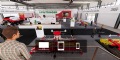 Les nouveautés de la saison 2020/2021 comme si vous y étiez, mais depuis chez vous !Photo en haute définition : https://www.poettinger.at/fr_fr/Newsroom/Pressebild/4672Des images en haute définition supplémentaires sont librement téléchargeables en ligne ici : http://www.poettinger.at/fr_fr/Newsroom/Presse